Important Dates in Ringo Starr’s Post-Beatles Career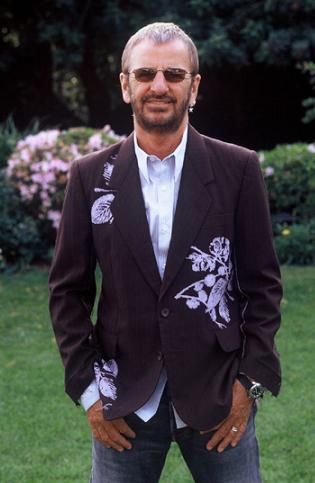 1970-Releases “It Don’t Come Easy,” a #1 hit produced by George Harrison. Also writes a song called “Early 1970” about the troubles befalling the Beatles.1973-Releases the album Ringo, which had four top ten hits, and featured songs and performances by John, Paul, and George.1974-Hangs out with John in L.A., and releases a follow-up to Ringo called Goodnight Vienna with contributions from the other Beatles.1975-80- Records several albums that go nowhere and tries to figure out what to do.1981-Marries the actress Barbara Bach.1987-present: Released many albums, played in many concerts, has formed a band called the “All Starr Band,” that has existed in different incarnations and played all around the world.  Ringo’s son Zak has played drums for The Who for many years.2010- Ringo is the first Beatle to turn 70 years old! He’s still on tour today…www.ringostarr.com